 Le 12 janvier 2023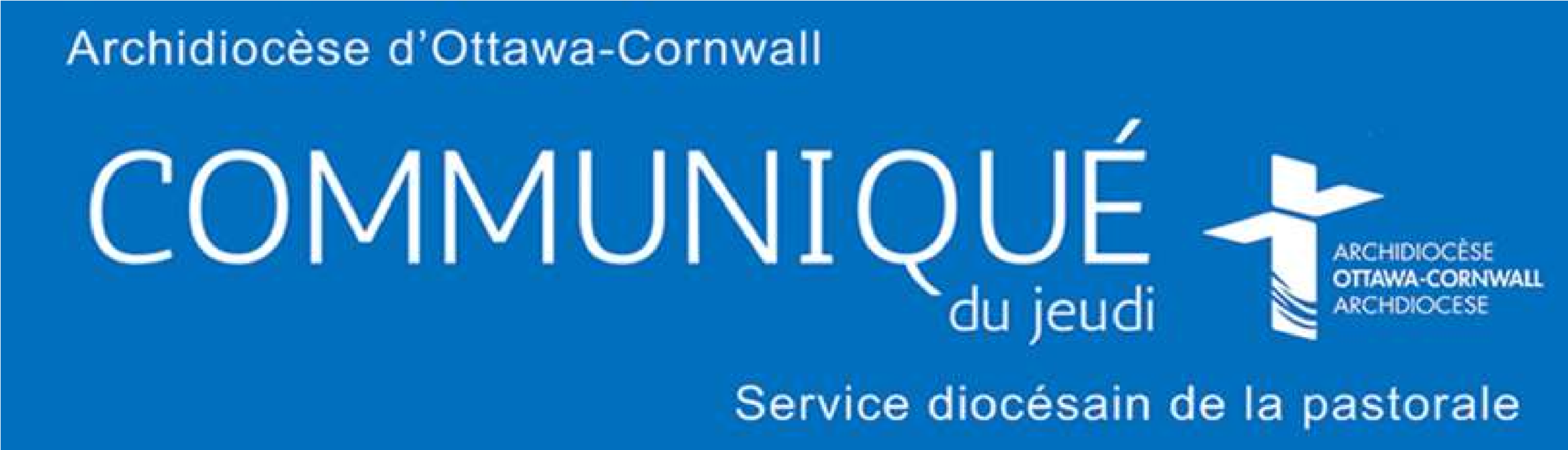 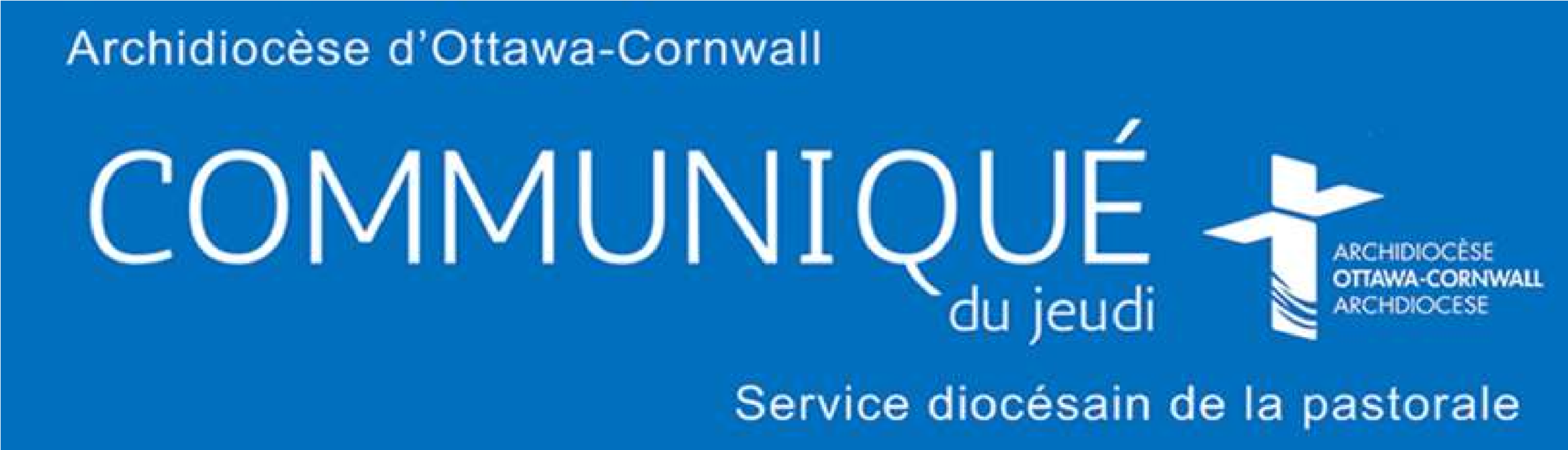 NOUVELLES DIOCÉSAINES ANNULATION DE LA MESSE MULTICULTURELLE qui devait avoir lieu le 15 janvier 2023. PRÉPARATION AU MARIAGE - RÉGION DE LA CAPITALE NATIONALE –  Le Centre de services à la famille (CSF) offrira des sessions en présentiel du 14 au 16 avril; du 26 au 28 mai  et du 20 au 22 octobre 2023 à la paroisse Saint-Remi, 2821 avenue Dumaurier, Ottawa. Renseignements et inscription: cliquer sur le lien suivant : Service de préparation au mariage - Centre de services à la famille (csfamille.ca) ou contacter Rosane Ebandji au 613-565-5166 (bureau) | info@csfamille.ca  ou Lyse-Pascale Inamuco  au 613-407-7795  | direction@csfamille.ca PRÉPARATION AU MARIAGE - RÉGION DE L'EST  le vendredi 10 février 2023, de 18h30 à 21h00 et le samedi 11 février 2023, de 9h00 à 18h00, à la paroisse Saint-Pierre-Apôtre de Hawkesbury. Inscription : Louise Sabourin, secrétaire, au 613 632-8661 ou Liza Sutherland, au 613 676-6199.LE COMMUNIQUÉ DU JEUDI est disponible à l’adresse : https://fr.archoc.ca/communique-du-jeudi.Le formulaire pour vous abonner : https://fr.archoc.ca/abonnez-vous ; pour soumettre une annonce : https://fr.archoc.ca/soumettre-un-evenementhttps://fr.archoc.ca/soumettre-un-evenement.ACTIVITÉS PAROISSIALES LE PARCOURS ALPHA - UN EXCELLENT MOYEN DE COMMENCER LA NOUVELLE ANNÉE – La paroisse Holy Rosary vous invite à participer à une série de rencontres ALPHA en ligne. Durée : 10 semaines, à partir du jeudi 12 janvier 2023 à 19h. Le groupe ALPHA vous offre l'occasion de : connecter, regarder et échanger avec d’autres sur les questions essentielles de la vie, de la foi et de Dieu. Voici le lien zoom:                    https://us02web.zoom.us/j/82765912117?pwd=RVRnODRFZ0EzVSsvdm1yaFZ4U25vQT09. ID de la réunion :            827 65912 2117, mot de passe : 327753. Renseignements : Mike Budge : 613-224-8110 | mike.budge@bell.netREPORT DU CONCERT DES PETITS CHANTEURS DE FRANCE À LA PAROISSE SAINT-FRANÇOIS D’ASSISE – Pour obtenir plus d’information, veuillez consulter le site www.leschoristes.ca ou composer le 581-477-0249 poste 22. Vous pouvez aussi acheminer un courriel à pcf@royald.ca. Prière de ne pas vous adresser à la paroisse.MESSES ET ADORATION EUCHARISTIQUE À LA PAROISSE SAINT-FRANÇOIS D’ASSISE 20, avenue Fairmont, Ottawa – Messes quotidiennes du mardi au samedi à 11h, avec sacrement de réconciliation avant la messe. Adoration eucharistique tous les vendredis après la messe de 11h. Site web : www.stfrancoisdassise.on.ca. Note : Ascenseur disponible du côté ouest de l’église. Info : 613-728-1983.ADORATION DU TRÈS SAINT SACREMENT À LA PAROISSE SAINTE-GENEVIÈVE, 825, avenue Canterbury, Ottawa – Chaque jeudi après la messe du matin, de 9h00 jusqu’à 19h00.  Approchons-nous de la présence réelle du Christ et de l’amour de Dieu et ouvrons-lui notre cœur. Bienvenue à tous et à toutes.  VATICAN / CÉCC« LA MISSION EST L'OXYGÈNE DE LA VIE CHRÉTIENNE », qui la «vivifie» et la «purifie», a dit le pape François lors de l’audience générale du 11 janvier 2023. L’intégralité du message du Pape est disponible ICI.AUTRES ANNONCESMÈRE TERESA : « Pas de plus grand amour », le plus récent film documentaire commandité par les Chevaliers de Colomb, reviendra dans les salles de cinéma canadiennes les 22 et 23 janvier 2023 à Ottawa.  Ce documentaire est sorti pour commémorer le 25e anniversaire du décès de Mère Teresa.  La bande-annonce - et de plus amples informations - sont disponibles ici : https://www.mereteresafilm.com/. Pour vous procurer les billets ou trouver une salle de cinéma proche de chez vous, cliquez ICI.LA SEMAINE DE LA PAROLE : La prochaine édition aura lieu du 20 au 29 janvier 2023. Renseignements :  Colette Beauchemin, coordonnatrice de la Semaine de la Parole au diocèse de Saint-Jean-Longueuil au 450 679-1100, poste 262 ; courriel colette.beauchemin@dsjl.org , ou visiter le site : https://www.dsjl.org/fr/semaine-de-la-parole-2023 OPPORTUNITÉS D'EMPLOI ET DE BÉNÉVOLATBESOIN URGENT ! - GRANDS-PARENTS À L’ÉCOUTE – Le Centre de Services à la Famille (csfamille.ca) est à la recherche de 10 bénévoles pour le programme de lecture dans les écoles : Grands-parents à l’écoute.1 bénévole à Sainte-Anne : jeudi après-midi de 12h40 à 13h152 bénévoles à Horizon-Jeunesse : mardi après-midi de 13h25 à 14h251 bénévole à Horizon-Jeunesse : mardi avant-midi de 9h15 à 11h151 bénévole à Horizon-Jeunesse : mardi avant-midi de 10h15 à 12h301 bénévole à Horizon-Jeunesse : mardi avant-midi de 11h30 à 12h304 bénévoles à Marius-Barbeau : mardi avant-midi de 9h10 à 10h10 ; 9h10 à 10h10 et 9h10 à 11h25Formation : le lundi 30 janvier 2023Début : le plus tôt possibleFin : mi-maiExigences : vérification antécédents criminels secteur vulnérableInscription: https://www.csfamille.ca/devenir-benevole/Contact : Lyse-Pascale Inamuco au 613-407-7795 | direction@csfamille.ca LE SECRÉTARIAT GÉNÉRAL DE LA CONFÉRENCE DES ÉVÊQUES CATHOLIQUES DU CANADA est à la recherche d’un(e) commis de bureau. La description de poste est disponible à https://www.cecc.ca. Veuillez faire parvenir votre curriculum vitae à careers@cccb.ca. Renseignements :  Lucie Labrèche-Matte au 613-241-9461.LE CENTRE MIRIAM, UN MINISTÈRE CHRÉTIEN, recherche une Responsable administrative des finances. Une personne compatissante dont la responsabilité première sera d’aider les femmes enceintes et leurs familles. Doit être couramment bilingue (oral et écrit) et posséder des compétences en informatique (Word, Excel) et en comptabilité (connaissance de base de QuickBooks et connaissance d’une base de données).18$/hr, 32hrs/semaine (du lundi au jeudi, de 9h00 à 16h00 et le vendredi de 9h00 à 12h30). Veuillez faire parvenir votre résumé à : Nicole Beaudin, 107 - 1803 boul. St-Joseph, Orléans (ON) K1C 6E7, ou par courrier électronique au : dir.centremiriam@gmail.com. Renseignements : Christine Dacquay  613-830-8623 ou   centremiriamcentre@gmail.com. Description de tâches : https://centremiriam-fr.ca/ .L’ARCHIDIOCÈSE D’OTTAWA-CORNWALL EST À LA RECHERCHE D’UN/D’UNE :Agent des comptes débiteurs et des revenus (Date limite :26 janvier 2023)Assistante Exécutive ou Assistant Exécutif du bureau de l'Archevêque : (Date limite : 16 janvier 2023)Traducteur-Réviseur (Télétravail) : (Date limite : Ouvert jusqu'à ce qu'un candidat soit recruté)Pour tous les postes, envoyez une lettre de motivation et un curriculum vitae en indiquant votre nom et le titre du poste dans la ligne d'objet de votre courriel à recruitment@archottawa.ca N.B.: Seuls les candidats sélectionnés pour un entretien seront contactés.RENSEIGNEMENTS CONCERNANT LES OFFRES D’EMPLOIS DE L’ARCHIDIOCÈSE D’OTTAWA-CORNWALL  https://fr.archoc.ca/opportunites-demplois .